FlowerAura All Set to Win Hearts with Flat 15% Off On Rakhi ProductsGurgaon, Haryana, India, 2017-Jul-19 — /EPR Network/ — Rakshabandhan is one festival that brings brothers and sisters closer. The cordial and pious bond that siblings share is worth celebrating and Rakshabandhan truly recognises that relationship.Well, with the occasion being round the corner, online gift portal, FlowerAura is all set to deliver emotions in speed and safety at exclusive offers. With whopping 15% off site-wide on FlowerAura for Rakhi products, it’s time for customers to rejoice with extra savings. It has recently unleashed its latest Rakhi Collection 2017 with over 400+ products in the category of Rakhi for brother, bhaiya bhabhi and siblings.“We are sensitive to the fact that brothers and sisters await this occasion the entire year. It would be injustice if the prices are hiked making it heavy on the pocket of consumers to send Rakhi gifts to each other.”Speaking about the new Rakhi Collection 2017, the company’s spokesperson further adds, “For our discerning customers who are seeking value for money, FlowerAura has come up with new gift categories like Rakhi gifts for bhaiya bhabhi, rakhi with sweets online from FlowerAura, Rakhi with Greeting Cards etc. with myriad of options to choose from. We aim to make Rakshabandhan across the globe easy, convenient and affordable. With minimum Rakhi starting from INR 149, one can avail additional discounts through coupons.”It is also confirmed that the company would soon unveil further exciting offers for its customers that come along with the facilities of express delivery in India from anywhere across the globe.About FA Gifts Pvt. Ltd.
FA Gifts Pvt. Ltd. owns two e-commerce business ventures namely, FlowerAura – an online flower and gifting portal that provides its services in 170+ cities across India since 2010, and Bakingo – a recently launched bakery venture that deals exclusively with cakes in the city of Delhi and Gurgaon.Contact-Details:
Narendra Kholiya
Designation – Manager – Product & Search
Ph. – +91-8882077077
Email Id: pr@floweraura.com
Website: https://www.floweraura.com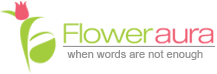 Press release distributed via EPR Network (http://express-press-release.net/submit-press-release.php)